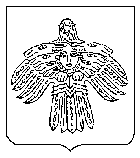 Об утверждении документации по планировке территории (проекта межевания территории), расположенной в Республике Коми, городской округ Ухта, пгт Водный, в границах элемента планировочной структуры, застроенного многоквартирными жилыми домами по улицам Ленина и ПервомайскаяВ соответствии со статьями 45, 46 Градостроительного кодекса Российской Федерации, решением Совета МОГО «Ухта» от 28.02.2019 № 324 «Об утверждении Порядка организации и проведения публичных слушаний, общественных обсуждений на территории муниципального образования городского округа «Ухта», с учетом протокола проведения публичных слушаний от 05.07.2022 № 19 и заключения о результатах публичных слушаний от 05.07.2022, постановлением администрации МОГО «Ухта» от 04.06.2021 № 1465 «О подготовке документации по планировке территории (проекта межевания территории), расположенной в Республике Коми, городской округ Ухта, пгт Водный, в границах элемента планировочной структуры, застроенного многоквартирными жилыми домами по улицам Ленина и Первомайская», рассмотрев представленные материалы, администрация постановляет:1. Утвердить документацию по планировке территории (проект межевания территории), расположенной в Республике Коми, городской округ Ухта, пгт Водный, в границах элемента планировочной структуры, застроенного многоквартирными жилыми домами по улицам Ленина и Первомайская (далее - Проект) (ссылка для скачивания документации по планировке территории:                              https://disk.yandex.ru/d/qerop7-ocMyUpg).2. Настоящее постановление и Проект подлежат официальному опубликованию в течение семи дней со дня утверждения и размещаются на Официальном портале администрации МОГО «Ухта».3. Контроль за исполнением настоящего постановления возложить на первого заместителя руководителя администрации МОГО «Ухта».Глава МОГО «Ухта» - руководитель администрации МОГО «Ухта»                                                                         М.Н. ОсмановАДМИНИСТРАЦИЯМУНИЦИПАЛЬНОГО ОБРАЗОВАНИЯГОРОДСКОГО ОКРУГА«УХТА»АДМИНИСТРАЦИЯМУНИЦИПАЛЬНОГО ОБРАЗОВАНИЯГОРОДСКОГО ОКРУГА«УХТА»«УХТА»КАР  КЫТШЛÖНМУНИЦИПАЛЬНÖЙ  ЮКÖНСААДМИНИСТРАЦИЯ«УХТА»КАР  КЫТШЛÖНМУНИЦИПАЛЬНÖЙ  ЮКÖНСААДМИНИСТРАЦИЯ«УХТА»КАР  КЫТШЛÖНМУНИЦИПАЛЬНÖЙ  ЮКÖНСААДМИНИСТРАЦИЯ«УХТА»КАР  КЫТШЛÖНМУНИЦИПАЛЬНÖЙ  ЮКÖНСААДМИНИСТРАЦИЯПОСТАНОВЛЕНИЕШУÖМПОСТАНОВЛЕНИЕШУÖМПОСТАНОВЛЕНИЕШУÖМПОСТАНОВЛЕНИЕШУÖМПОСТАНОВЛЕНИЕШУÖМПОСТАНОВЛЕНИЕШУÖМПОСТАНОВЛЕНИЕШУÖМ18 июля 2022 г.№1500г.Ухта,  Республика Коми  